Fill in just the formula.        THEN  write the name of the compound.You should only use the Greek prefixes (mono, di, tri, etc)   if the compound is (ionic / molecular)You should never use the Greek prefixes (mono, di, tri, etc)   if the compound contains a     ( metal / nonmetal )Name these using the mono, di, tri Greek prefixesC2H2  ________________________________________________  N2H4 ________________________________________________  PH3 ________________________________________________  These are molecular compounds. Name them using the rules for molecular compounds (greek prefixes)Using all four naming rulesCλeMis+ry: http://genest.weebly.com     Stop in for help every day at lunch and Tues &Thurs after school!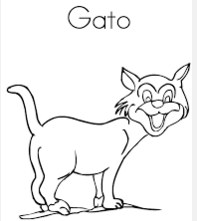 Name_____________Period_____________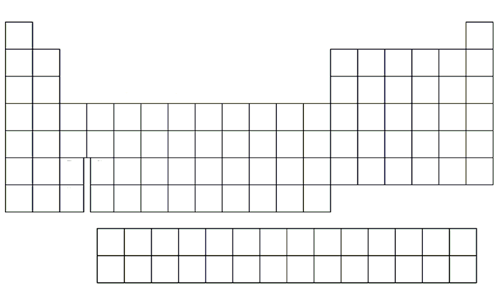 Use your periodic table to write the element symbols and charges for all of the following:The halogensGroup 16The +1, +2, +3 elements near the middle of the table, that starts with silverzinclead (II)galliumlead (IV)chlorideZnCl2 zinc chlorideacetatenitrateN2O5P2O4C2N3C3N2NI3PF2read this!    Use these asterisks to help you name the compounds in the squares below *This has one metal and one nonmetal element.  name it ELEMENT  +  ELEMENT  +  IDE **  This has three or more elements.  You MUST use the polyatomic names from the back of your periodic table handout *** This has a metal element with unpredictable charge, from the middle of the periodic table.  You must assign a Roman Numeral.   Don't be goofy: Roman Numerals DON'T tell how many atoms, they tell the "plus charge" of a single atom   Example, in TiO2, the name is Titanium(IV) oxide.  The "IV" means there is a plus four charge on the metal atom.Mg(ClO3)2   **NH4NO3 **NaCl *AgI  *CaSO4  **CaO *PbO  ***Mg(MnO4)2  **FeS  ***Fe2S3  ***KMnO4  **Ca(OH)2  **Mo(ClO4)2 ***CoCl2 ***CuBr  ***CoCl3 ***